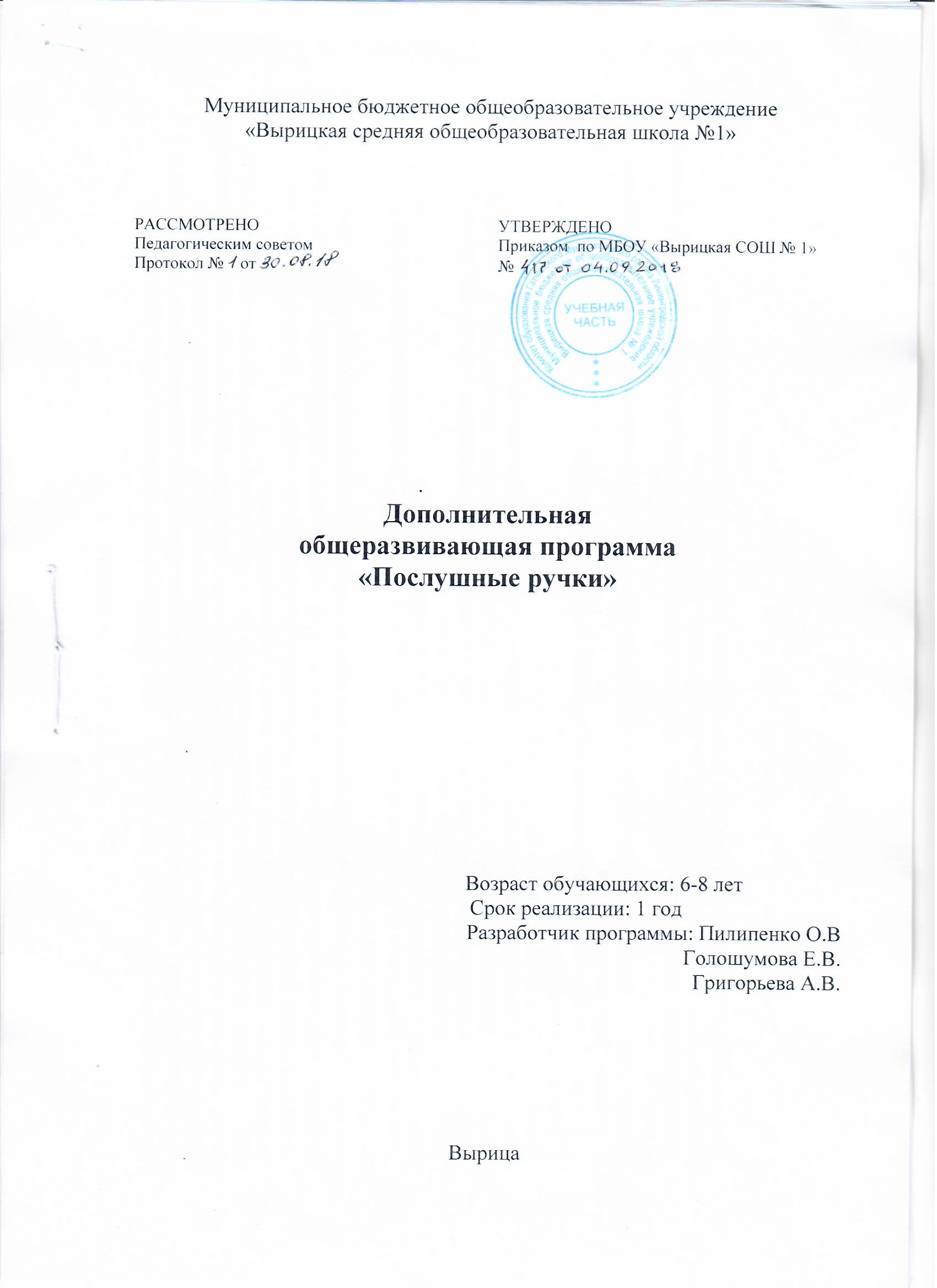 Структура программы1. Информационная карта2. Пояснительная записка3 .Учебно-тематический план4. Содержание программы5. Методическое обеспечение программы6 .Диагностика прогнозируемых результатов воспитания7. Список литературыИнформационная карта1. Направленность 		      Социально-педагогическая2. Кружок                                       «Послушная ручка»3. Ф.И.О. педагога                          Голошумова Е.В., Пилипенко О.В., Григорьева А.В.4. Вид программы                           модифицированная5. Тип программы                            общеразвивающая6. Целевая установка                           Развивать механизмы, необходимые для                                                             овладения письмом7.Уровень усвоения                          красивое письмо8.Образовательная область             воспитание способности к интеллектуальному                                                           развитию9. Возрастной диапазон                   6-7 лет10. Форма организации      образовательного процесса         групповая11. Срок реализации                            1 годПояснительная запискаУровень развития мелкой моторики - один из показателей интеллектуальной готовности к школьному обучению. Ребёнок, имеющий высокий уровень развития мелкой моторики, умеет рассуждать, у него достаточно развиты память и внимание, связная речь. Первоклассники часто испытывают серьёзные трудности с овладением навыков письма. Процесс овладения навыком письма имеет многокомпонентную психофизиологическую структур: включает зрительный и звуковой анализ, артикуляцию, формирование и сохранение зрительно-двигательного образа, каждого графического элемента, а также сложнейшие механизмы координации и регуляции движений.   Чисто техническое выполнение самого процесса письма осложняется тем, что у детей 6-7 лет слабо развиты мелкие мышцы кисти, не закончено окостенение костей запястья и фаланг пальцев, несовершенна нервная регуляция движения, недостаточно развиты механизмы программирования сложно координированных двигательных действий, низка выносливость к статическим нагрузкам.   Письмо называют “ базовым “ навыком. Навыком, на котором практически строится всё дальнейшее обучение, а значит, ребенок, не освоивший его вовремя, непременно будет отставать в учёбе.   Вот почему так важна готовность руки к школьному обучению.   Овладение навыком письма - длительный и трудоёмкий процесс, который не всем детям  даётся легко. Поэтому подобранные упражнения способствуют развитию мелкой моторики и координации движения руки, формированию навыков анализа, сравнения, распознавания, а также зрительного восприятия, произвольного внимания.   Данная программа построена в трёх направлениях.развитие ручной умелостиразвитие пространственной ориентации на листе бумаги (в клетку и в линейку)Развитие графического умения.   Ручная умелость развиваются в процессе выполнения поделок с помощью инструментов (аппликация, проволочные фигурки, мозаика и т.д.).   Пространственные представления, общие направления на листе бумаги (слева - направо, сверху - вниз, вперёд - назад) формируются путём выполнения упражнений, представленных в данной программе.   Развитие графических умений формируется через штриховку, рисование, графические упражнения.Учебно-тематический планЦели и задачи:Развивать тонкую моторику, то есть координированные движения мелких мышц, составляющих кисть руки.Отрабатывать начальные графические навыки и правильную постановку руки.Научить менять направление линий при помощи тонких движений пальцев, а не поворачиванием листа.Развивать механизмы, необходимые для овладения письмом.Создавать условия для накопления двигательного и практического опыта, развития навыков ручной умелости.Формировать внимание и контроль за собственными действиями.Научить анализировать образец, устанавливать принцип построения ряда на основе выделения его элементов.Стимулировать развитие интеллектуальных способностей, через развитие тонкой моторики.Отличительные особенности:Основное отличие состоит в том, что внимание с содержания обучения переносится на его средства, т.е. на то, каким образом знания преподносятся детям и как ими усваиваются.Большая часть заданий предлагается в занимательной форме с учётом возрастных особенностей детей.В каждое занятие включены факультативные упражнения и задания, которые могут быть использованы или не использованы в зависимости от уровня развития детей в группах.Возраст детей: Эта программа рассчитана на детей школьного возраста 6-7 лет.Программа создана на основе федерального компонента государственного стандарта начального общего образования. В соответствии с планом внеурочной деятельности  по 1 часу в неделю всего 33 часа Методическое обеспечение программыЗанятия построены в игровой форме с использованием дидактического раздаточного материала и учебных таблиц.Основная работа проводится в учебных пособиях на линованной и клеточной основе. При отработке ручной умелости используются инструменты (ножницы), бумага (аппликация, мозаика), проволока (фигурки), фломастеры, цветные карандаши и ручки.Личностные результаты:  осознавать роль языка и речи в жизни людей;  эмоционально «проживать» текст, выражать свои эмоции;  понимать эмоции других людей, сочувствовать, сопереживать;  высказывать своѐ отношение к героям прочитанных произведений, к их поступкам.Метапредметне результаты Регулятивные УУД:  определять и формулировать цель деятельности с помощью учителя;  учиться высказывать своѐ предположение (версию) на основе работы с материалом;учиться работать по предложенному учителем плануПознавательные УУД:  находить ответы на вопросы в тексте, иллюстрациях;  делать выводы в результате совместной работы класса и учителя;Коммуникативные УУД:  оформлять свои мысли в устной и письменной форме (на уровне предложения или небольшого текста);  слушать и понимать речь других;  учиться работать в паре, группе; выполнять различные роли (лидера, исполнителя).	Объем учебной нагрузки по учебному предмету составляет 1 час в неделю. Годовой объем учебной нагрузки: 33 учебных часа, которые распределяется по периодам обучения: подготовительный период –17ч.  букварный период –16ч.
Ожидаемые результаты:   К концу обучения у детей предполагается формирование следующих умений:     - правильно держать ручку при письме     - ориентироваться в тетради: разграничивать широкую и узкую (рабочую) строки    -фиксировать границу и величину элементов    - запоминать конфигурацию букв    - знать и уметь выполнять разные виды штриховки    - при раскрашивании уметь фиксировать границы рисунков    - уметь по фрагментам продолжить узор.ЛитератураГаврина С.Е., Кутявина Н.Л. Развиваем руки – чтоб учиться  писать правильно и красиво. Академия развития, 2000 г.Васина В.В. Занимательное азбуковедение. М., 2013г.Васина В.В. Праздник числа. М., 2007 г.Гуткина Н.И. Диагностика умственного развития детей. М., 2014 г.Расскажи стихи руками. По мотивам англ. фольклора. М., 2011 г.Учимся рисовать. Ярославль Академия холдинг. 2010 г.Василькова Н. Прописи. Азбука. Раскраска. Материк – Альфа. 2002 г.Топоркова И.Г., Щербинина С.В. Готовим руки к письму. РОСМЭН – Пресс. 2005 г.Учимся писать. РОСМЭН – Пресс 2009 г.Гаврина С.Е., Кутявина Н.Л. Вся школьная программа. Письмо. РОСМЭН – Пресс 2008 г.№Тема и основное содержание занятияКол-во занятий1Диагностика определения уровня развития ручной умелости (мелкой моторики)12Определение развития точности движения13Исследование координации движения руки и глаза14Пальчиковый театр (пальчиковая гимнастика)15По грибы по ягоды (обведение рисунков по контуру)16Юный строитель (вертикальная штриховка)17Моя первая тетрадь (горизонтальная штриховка, знакомство с разлиновкой тетради; узкая и широкая строка)18С Аладдином за волшебной лампой (лабиринт, безотрывное рисование спирали по контуру, уменьшающиеся и увеличивающиеся фигуры)19Сказочный город (все виды штриховок и обводок)110Помоги парашютисту! (знакомство с элементом - наклонная палочка)111Волшебные фигурки (складывание)112Делай как я (повторение заданных фигур, узора)113Мастерская Деда Мороза (аппликация)114Узоры на стекле (знакомство с элементами: наклонные линии с закруглениями внизу и вверху)115В гостях у Винни-Пуха и Пятачка (знакомство с элементом - наклонная палочка с петелькой)116Зимние забавы (знакомство с элементами: овал и полуовал)117Умелые ручки (лепка элементов букв, складывание букв)118В гостях у Айболита (сравнительные характеристики  элементов букв С, О, Э)119Ледяной город (сравнительные характеристики  элементов букв И, Й, Ш, Ц, Щ)120Незнайка в Солнечном городе (сравнительные характеристики  элементов букв Г, Р, П, Т)121А что у Вас? (сравнительные характеристики  элементов букв А, Л, М, Я)122Храбрый заяц (сравнительные характеристики  элементов букв З, Е, Ё)123Волшебный клубочек (сравнительные характеристики  элементов букв (Д, Ю, Ф, В, Б)124Веселый жук (сравнительные характеристики  элементов букв Х, Ж)125Сравнительные характеристики  элементов букв У, Ч)126Точка, точка, запятая (работа по клеточкам)127Путешествие в город мастеров (сравнительные характеристики  элементов букв Н, К)128Эти странные буквы (сравнительные характеристики  элементов букв Ы, Ь, Ъ)129Забавные мордашки (рисование с использованием  элементов букв )130Выявление уровня подготовленности руки к письму131Весёлая азбука132Ай, да мы, молодцы! (итоговое занятие)2